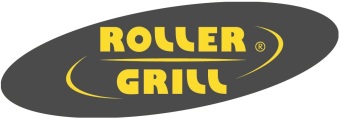 Návod k použitíFC 60Popis zařízení

Model FC 60 je horkovzdušná trouba určená pro pečení croissantů, buchet, briošek, koláčů, lasagne a dalších zapékaných pokrmů. Vhodné pro pečení předem hluboce zmrazených výrobků.Zařízení je určeno pro profesionální použití a mělo by být používáno pouze kvalifikovaným personálem. Zařízení není určeno pro použití v domácnosti, a proto nemohou být dána k dispozici široké veřejnosti.
Zařízení musí být instalováno v souladu s platnými bezpečnostními předpisy.Typový štítek je na zadní straně výrobku a udává hodnoty pro místní instalaci zařízení.Popis panelu:Timer – 120 min s nastavením pro non-stop užitíZelená kontrolka: zapnutoČervená kontrolka: zapnuta cirkulace vzduchuTermostat: 0 – 300oC Standardně  dodáváno se 4 rošty 450x340 mm.Nerezový vnitřní prostor. Dvojité sklo dveří.InstalaceZařízení musí být umístěno na dobře větratelném místě a tak, aby bylo lehce obsluhovatelné. Nesmí být umístěno vedle zdrojů tepla. Zařízení musí být připojeno k el. síti na 230V, tak jak je uvedeno na výrobním štítku, v opačném případě může dojít k poškození zařízení.Hodnoty příkonu :FC 60	:	3 kW Zařízení musí být připojeno do nástěnné el. zásuvky. Připojení do přetíženého el. vedení, může způsobit poškození na el. instalaci.Rozměry a kapacitaObsluha zařízeníZelená  kontrolka  indikuje zapnutí zařízení. Svíti po celou dobu zapojení zařízení. Červená kontrolka indikuje zapnutí konvekčního režimu. K zahřátí trouby dochází během 10 min. Dveře trouby jsou horké, proto otevírejte pomocí držadla.ČištěníPřed prováděním údržby a čištění odpojte zařízení ze sítě. Čištění provádějte v okamžiku, kdy je zařízení studené.Mřížky a držáky lze čistit mycím tekutým prostředkem. Dveře čistěte horkou vodou s tekutým mycím prostředkem.  Při čištění zařízení nepoužívejte abrasivní mycí prostředky a houbičky s hrubým povrchem, který by mohl poškodit povrch zařízení.Nikdy nečistěte zařízení proudem vody, voda by mohla trvale poškodit el. instalaci zařízení.POZOR:NIKDY se nedotýkejte horkých ploch. Vždy používejte k obsluze držadla a ovládací knoflíky.NIKDY nepoužívejte zařízení k jiným účelům, než je určeno.Dbejte na to, aby kabel nebyl nepoškozen.Pokud dojde k poškození, nikdy zařízení nepoužívejte.Postup při montáži a demontáži držáků mřížekPři montáži umístěte držák proti dvou dírám a zatlačte svorku podpěry za čep k zadní stěně trouby.Při demontáži postupujte dle obrázků – viz. Orig. návod.ModelPočet vsuvůRozměr vnější mm mmVáhaFC 604 vvsuvy30595x610x590 mm34 kg